                                                                                                                                                                                                                                                                                                                                                                                                                                                                                                                                                                                                                                                                                                                                                                                                                                                                                                                                                                                                                                                                                                                                                                                          St Pius X Catholic Parish Heidelberg West acknowledges the Wurundjeri people.Fr Wayne Edwards:  St Pius X Presbytery 419 Waterdale Rd Heidelberg West 3081Tel: 9457 5794   Fax: 9457 1036   Email: heidelbergwest@cam.org.auExodus Community: 273 Liberty Parade Heidelberg West Tel: 9457 7593 School Principal: Barbara Gomez Tel: 9457 3776 Email: bgomez@spxhw.catholic.edu.au_________________________________________________________________________________________________MASS TIMES Sundays  	Saturday Vigil 7pm   Sunday 9am & 11.00am	Exodus Community, 12 Noon in the shed at 273 Liberty Pde, Heidelberg West        Weekdays	9am Tuesday, Wednesday, Thursday, Friday, SaturdayCONFESSIONS & ROSARY    	After 9am Mass on Saturday morningsCHURCH OPEN FOR PRAYER	8.30am – 4pm on school days only  PARISH WEBSITE - pol.org.au/heidelbergwest St Pius X Catholic Church Heidelberg West actively works to listen to, empower and protect children, and has zero tolerance for child abuse and neglect.              PLEASE LOOK AFTER YOUR CHILDREN WHILE MASS IS IN PROGRESS     SAINTS/FEAST DAYS FOR THE WEEKFriday 22 – St MagdaleneReflection: “…I am a minister in accordance with God’s stewardship given to me to bring to completion for you the word of God.”    Colossians 1:25We are all called to evangelize – to convert individuals and society by the divine power of the Gospel.  Our faith is more attractive to others by our actions than by our words alone.  We may not be called to evangelize like St. Paul, but we should look for opportunities to share our faith through our actions and words, especially with those closest to us, like our family, friends and neighbours.  Pray for the courage to joyfully express your faith the next time the opportunity arises.Next Sunday: July 24thNEXT SUNDAY’S READING – SEVENTEEN SUNDAY ORDINARY TIME Gen 18: 20-32; Ps 137: 1-3, 6-8; Col 2: 12-14 THANKS GIVING ENVELOPES – AVAILABLE IN FOYER2022-2023 Thanksgiving envelopes are available for collection in the church foyer. PLEASE DISCARD ANY UNUSED ENVELOPES FROM THE PAST YEAR.  I urge those who are not part of our thanksgiving program to consider regularly contributing to the upkeep and future needs and projects of St Pius X through financial stewardship and commitment. CHAIRPERSON NOMINATIONSThe St Pius X Parish Pastoral Council is taking nominations for chairperson and new members. Nomination forms are available in the church foyer. Please return completed forms by 29th July. Thank you   ST VINCENT DE PAUL WINTER APPEAL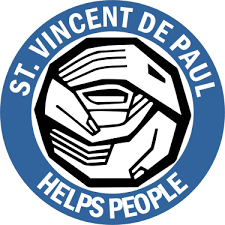 Inviting parishioners to donate non-perishable food items over the coming weeks. Your donations will be distributed to needy families by the local St Vincent De Paul Society conference. Winter woolies will also be accepted scarves, socks, gloves, jumpers, blankets. Please place items in basket at foot of sanctuary; the basket will remain there throughout winter. ST PATRICK CATHEDRAL CONCERT Having worked as a producer for many of Australia’s orchestras and musicians, Thomas Grubb presents a Grand Organ Recital at St Patrick’s Cathedral.The program will include selected works by Buxtehude, Froberger, Bach, Greenbaum, Mendelssohn and Newcombe. Cost: $25 ticket online https://www.trybooking.com/events/landing?eid=772036& or at the door. Children under 15 are admitted free of charge. Friday August 5, 6.00pm – 7.00pm. SAFEGUARDING CHILDREN & YOUNG PEOPLE 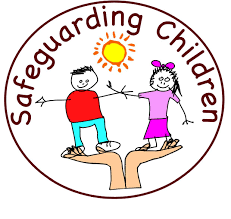 Along with all the child safety information on our webpage http://pol.org.au/heidelbergwest & our noticeboard in the Church foyer you will notice a NEW Safeguarding Children & Young People feedback and suggestions box. Please feel free to drop us a line if you see anything that needs addressing or is of concern to you. PLEASE LOOK AFTER YOUR CHILD WHILE MASS IS IN PROGRESSPLEASE ACCOMPANY YOUR CHILDREN TO THE BATHROOMKAYE’S CRAFT CLUB The craft group meet every Friday 10am – 12.30pm in the Presbytery at St Pius X. Join the ladies for a cuppa, a chat or some knitting, crocheting, needle feting, quilting, hand sewing and much more. ALL WELCOME! 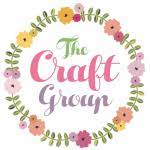 NEW PARISHONERS / NEW TO THE AREA.If we have any new people in the parish we would like to hear from you. Fr. Wayne Edwards, Parish Priest, would be happy to visit you in your homes. If that is not convenient you are welcome at the presbytery anytime. Please call to organise a time. Prayers for the Sick; David Tickner, Pauline CurlisFor the Recently Departed: Filomeno SacedoAnniversary of Death: Lusia Ines, Patricia Gannan, Mario, Silvana & Franceso FosellaReaderSpecial MinistersSaturday 7:00pmTeresa DawsSunday 9:00amPaul QuigleySunday 11:00amJanice Tickner